SAT 5=INAIzradi sovu od listova koje pronađeš u dvorištu.  Oči koje lijepiš na sovu se nalaze ispod.Upute se nalaze u obliku slikovnog materijala.Korak 1.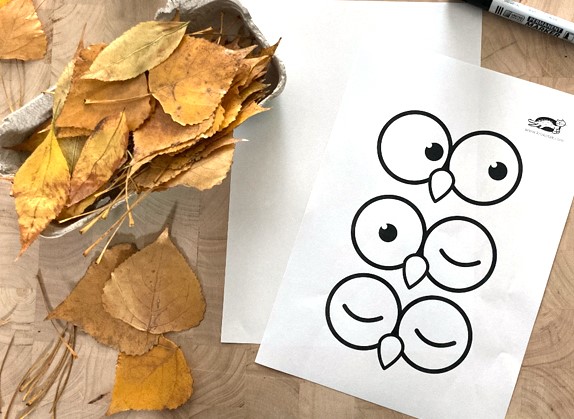 Korak 2.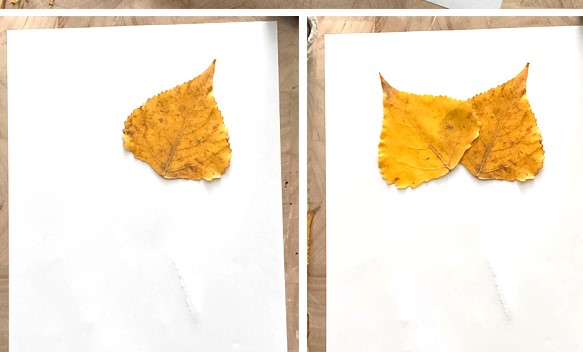 Korak 3.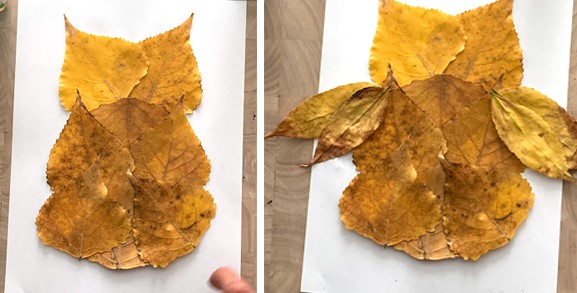 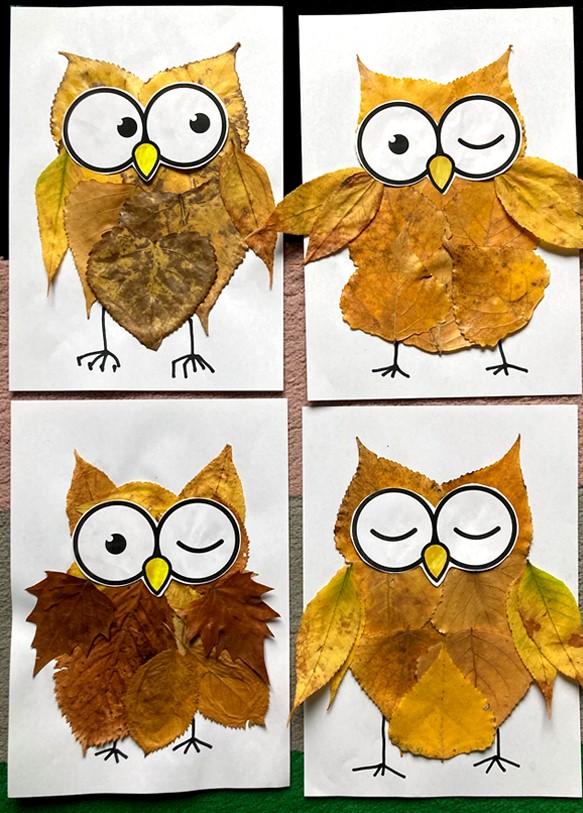 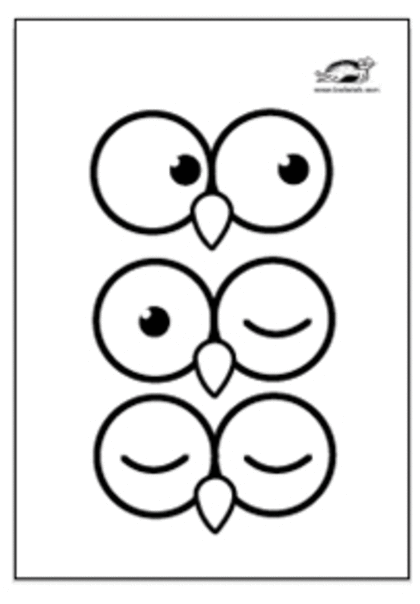 